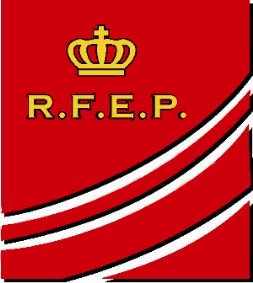 V Copa de España de Patinaje Artístico Grupos Show  Grandes y Pequeños 2015, Trofeo Ciudad de Vigo,V Campeonato de España Grupos Show Juveniles y Cuartetos.VENTA ANTICIPADA DE ENTRADASPersona que recoge en Taquilla:Entradas Solicitadas: (menores 6 años pasan gratis)Cumplimentar este documento y enviar a patinaxecoruxofc@hotmail.es. Una vez recibida confirmación de resera, realizar el ingreso por el importe indicado en la cuenta ES10 2080 5027 20 3040004302, indicando en el concepto el nombre de la persona que hace la reserva y el texto “Entradas Copa de España de Show 2015”. Una vez realizado el ingreso, enviar justificante de ingreso a la misma cuenta de correo.Nombre y Apellidos:DNI:Jornada Viernes 20 de Marzo:CANTIDADSUBTOTAL (Euros)Adultos (>14 años) 10 Euros/EntradaNiños (entre 6 y 14 años) 5 Euros/EntradaJornada Sábado 21 de Marzo:CANTIDADSUBTOTAL (Euros)Adultos (>14 años) 10 Euros/EntradaNiños (entre 6 y 14 años) 5 Euros/EntradaAbonos ambos dias:CANTIDADSUBTOTAL (Euros)Adultos (>14 años) 15 Euros/EntradaIMPORTE TOTAL:Euros.